KATA PENGANTARAlhamdulillah puji dan syukur kami ucapkan kehadirat Allah SWT yang telah melimpahkan berkah dan rahmat-NYA sehingga kami dapat menyusun Rencana Kerja (RENJA) SKPD SKPD Kecamatan Barat Kabupaten Magetan Tahun Anggaran 2019. RENJA disusun dengan harapan agar dapat berguna untuk membantu perkembangan program Visi dan Misi Kabupaten Magetan kedepannya. Kami menyadari dalam penyusunan RENJA ini masih banyak kekurangan dan keterbatasan kemampuan. Kami mengucapkan terimakasih kepada Staf Kantor SKPD Kecamatan Barat Kabupaten Magetan yang telah bekerjasama dan berperan secara aktif sehingga RENJA ini akhirnya dapat disusun. Semoga Allah SWT selalu meridhoi segala upaya kita dalam mengabdi bagi kepentingan Masyarakat dan Negara. Akhir kata kami ucapkan terima kasih.Barat,                          2018CAMAT BARATYOK SUJARWADI, S.STPPembina Tingkat INIP. 19760814 199511 1 001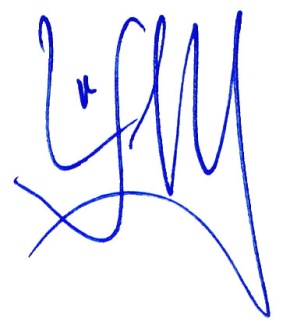 DAFTAR ISIBAB IPENDAHULUAN1.1.   Latar BelakangSebagai pelaksanaan dari Peraturan Menteri Dalam Negeri Nomor 54 Tahun 2010 tentang Pelaksanaan Peraturan Pemerintah Nomor 8 Tahun 2008 tentang Tahapan, Tata Cara Penyusunan, Pengendalian dan Evaluasi Pelaksanaan Rencana Pembangunan Daerah, bahwa SKPD wajib menyusun Rencana kerja SKPD (Renja SKPD) yang merupakan  dokumen perencanaan SKPD untuk periode satu (1) tahun, yang memuat kebijakan, program, dan kegiatan pembangunan baik yang dilaksanakan langsung oleh pemerintah daerah maupun yang ditempuh dengan mendorong partisipasi masyarakat. Penyusunan Renja SKPD Kecamatan Barat Tahun 2019 mengacu pada rancangan awal RKPD tahun 2019, Renstra SKPD Kecamatan Barat tahun 2013-2018, serta memperhatikan Renja SKPD Kecamatan Barat. Selanjutnya Renja SKPD Kecamatan Barat tahun 2019 ini digunakan sebagai dasar penyusunan Dokumen Pelaksanaan Anggaran Tahun 2019.1.2.   Landasan HukumUndang-Undang Nomor 25 Tahun 2004 tentang Sistem Perencanaan Pembangunan nasional (Lembaran Negara Republik Indonesia Tahun 2004 Nomor 104, Tambahan Lembaran Negara Republik Indonesia Nomor 4421);Undang-Undang Nomor 17 Tahun 2003 tentang Keuangan Negara (Lembaran Negara Republik Indonesia Tahun 2003 Nomor 47, Tambahan Lembaran Negara Republik Indonesia Nomor 4286);Undang-Undang Nomor 33 Tahun 2004 tentang Perimbangan Keuangan antara Pemerintah Pusat dan Pemerintah Daerah (Lembaran Negara Republik Indonesia Tahun 2004 Nomor 126, Tambahan Lembaran Negara Republik Indonesia Nomor 4438);Undang-Undang Nomor 23 Tahun 2014 tentang Pemerintahan Daerah (Lembaran Negara Republik Indonesia Tahun 2014 Nomor 244, Tambahan Lembaran Negara Republik Indonesia Nomor 5587) sebagaimana telah diubah dengan Peraturan Pemerintah Pengganti Undang-undang Nomor 2 Tahun 2014 tentang Perubahan Atas Undang-undang Nomor 23 tahun 2014 tentang Pemerintahan daerah (Lembaran Negara Republik Indonesia Tahun 2014 Nomor 246, Tambahan Lembaran Negara Republik Indonesia Nomor 5589);Peraturan Pemerintah Nomor 58 Tahun 2005 tentang Pengelolaan Keuangan Daerah (Lembaran Negara Republik Indonesia Tahun 2005 Nomor 140, Tambahan Lembaran Negara Republik Indonesia Nomor 4578);Peraturan Pemerintah Nomor 65 Tahun 2005 tentang Pedoman Penyusunan dan Penerapan Standar Pelayanan Minimal (Lembaran Negara Republik Indonesia Tahun 2005 Nomor 150, Tambahan Lembaran Negara Republik Indonesia Nomor 4585);Peraturan Pemerintah Nomor 3 Tahun 2007 tentang Laporan Penyelenggaraan Pemerintahan Daerah Kepada Pemerintah, Laporan Keterangan Pertanggungjawaban Kepala Daerah Kepada Dewan Perwakilan Rakyat Daerah, dan Informasi Laporan Penyelenggaraaan Pemerintahan Daerah Kepada Masyarakat (Lembaran Negara Republik Indonesia Tahun 2007 Nomor 19, Tambahan Lembaran Negara Republik Indonesia Nomor 4693)Peraturan Pemerintah Nomor 6 Tahun 2008 tentang Pedoman Evaluasi Penyelenggaraan Pemerintahan Daerah (Lembaran Negara Republik Indonesia Tahun 2008 Nomor 19, Tambahan Lembaran Negara Republik Indonesia Nomor 4815)Peraturan Pemerintah Nomor 8 Tahun 2008 tentang Tahapan, Tata Cara Penyusunan, Pengendalian dan Evaluasi Pelaksanaan Rencana Pembangunan Daerah (Lembaran Negara Republik Indonesia Tahun 2008 Nomor 21, Tambahan Lembaran Negara Republik Indonesia Nomor 4817);Peraturan Presiden Nomor 5 Tahun 2010 tentang Rencana Pembangunan Jangka Menengah Nasional Tahun 2009-2014;Instruksi Presiden Nomor 7 Tahun 1999 tentang Akuntabilitas Kinerja Instansi Pemerintah;Peraturan Menteri Dalam Negeri Nomor 6 Tahun 2007 tentang Petunjuk Teknis penyusunan dan Penetapan Standar Pelayanan Minimal;Peraturan Menteri Dalam Negeri Nomor 13 tahun 2006 tentang Pedoman Pengelolaan Keuangan Daerah sebagaimana telah diubah  beberapa kali, terakhir dengan Peraturan Menteri Dalam Negeri Nomor 21 Tahun 2011 tentang Perubahan Kedua Atas Peraturan Menteri Dalam Negeri Nomor 13 Tahun 2006 tentang Pedoman Pengelolaan Keuangan Daerah (Berita Negara Republik Indonesia Tahun 2011 Nomor 310);Peraturan Menteri Dalam Negeri Nomor 54 tahun 2010 tentang Pelaksanaan Peraturan Pemerintah Nomor 8 Tahun 2008 tentang Tahapan, Tata Cara Penyusunan, Pengendalian dan Evaluasi Pelaksanaan Rencana Pembangunan Daerah; Peraturan Daerah Provinsi Jawa Timur Nomor 1 Tahun 2009 tentang RPJPD Provinsi Jawa Timur Tahun 2005-2025 (Lembaran Daerah Provinsi Jawa Timur Tahun 2009 Nomor 1 seri E);Peraturan Gubernur Jawa Timur Nomor 38 Tahun 2009 tentang RPJMD Provinsi Jawa Timur Tahun 2009-2014 (Berita Daerah Provinsi Jawa Timur Tahun 2009 Nomor 38 seri E);Peraturan Daerah Kabupaten Magetan Nomor 5 Tahun 2008 tentang Organisasi dan Tata Kerja Inspektorat, Badan Perencanaan Pembangunan Daerah dan Lembaga Teknis Daerah Kabupaten Magetan (Lembaran Daerah Kabupaten Magetan Tahun 2008 Nomor 5);Peraturan Daerah Kabupaten Magetan Nomor 8 Tahun 2009 tentang Rencana Pembangunan Jangka Panjang Daerah Kabupaten Magetan Tahun 2005-2025 (Lembaran Daerah Kabupaten agetan Tahun 2009 Nomor 8);Peraturan Daerah Kabupaten Magetan Nomor 15 Tahun 2012 tentang Rencana Tata Ruang Wilayah Kabupaten Magetan Tahun 2012-2032 (Lembaran Daerah Kabupaten Magetan Tahun 2012 Nomor 15);Peraturan Daerah Kabupaten Magetan Nomor 9 Tahun 2014 tentang Rencana Pembangunan Jangka Menengah Daerah Kabupaten Magetan Tahun 2013 – 2018 (Lembaran Daerah Kabupaten Magetan Tahun 2014 Nomor 10);Peraturan Bupati Magetan nomor 25 Tahun 2012 tentang Tugas Pokok dan fungsi Kecamatan (Berita Daerah Kabupaten Magetan tahun 2012 nomor 25 ) ;Keputusan Bupati Magetan Nomor : 188/14/Kept/403.013/2014 tentang Pengesahan Rancangan Akhir Renstra SKPD di Lingkungan Pemerintah Kabupaten Magetan Tahun 2013-2018Peraturan Bupati Magetan Nomor 27 tahun 2015 tentang Rencana Kerja Pembangunan Daerah Kabupaten Magetan Tahun 2016.1.3.   Maksud dan TujuanMaksud Penyusunan Rencana Kerja ( RENJA ) SKPD Kecamatan Barat Tahun 2019 digunakan sebagai dasar dan acuan bagi Satuan Kerja Perangkat Daerah SKPD Kecamatan Barat dalam melaksanakan kegiatan pemerintahan dan pembangunan selama kurun waktu 1 (satu) Tahun.Tujuan penyusunan Rencana Kerja SKPD Kecamatan Barat adalah :Untuk Memberikan arahan dan pedoman bagi Kantor SKPD Kecamatan Barat dalam melaksanakan program dan kegiatan satu tahun kedepan;Sebagai input dalam rangka perbaikan pelaksanaan tugas dan peningkatan penyelenggaraan pemerintahan, kemasyarakatan dan pembangunan satu tahun kedepan;Membuat acuan perencanaan yang memuat Visi, Misi, Tujuan, Strategi, Kebijakan, Program dan kegiatan sesuai dengan tugas pokok dan fungsi SKPD Kecamatan;Sebagai bahan evaluasi perencanaan tugas-tugas pemerintahan Kecamatan berikutnya.1.4.   Sistematika PenulisanRenja SKPD Kecamatan Barat Tahun 2018 ini disusun dengan sistematika sebagai berikut :BAB I.   PENDAHULUANBerisi tentang latar belakang disusunnya Renja SKPD tahun 2019, landasan hukum, Maksud dan Tujuan penyusunan Renja SKPD serta sistematika penulisan.BAB II. HASIL EVALUASI RENJA PERANGKAT DAERAH TAHUN LALUBerisi tentang Evaluasi Pelaksanaan Renja SKPD Tahun 2017 dan Capaian Renstra SKPD sampai dengan tahun 2017, Analisis Kinerja Pelayanan SKPD, Isu-isu Penting Penyelenggaraan Tugas dan Fungsi SKPD, Review terhadap Rancangan Awal RKPD serta Penelaahan Usulan Program dan Kegiatan Masyarakat.BAB III. TUJUAN DAN SASARAN PERANGKAT DAERAHBerisi tentang tujuan dan sasaran yang akan dicapai pada tahun 2019 mengacu kepada tujuan dan sasaran Renstra tahun 2013-2018 serta program/kegiatan yang akan dilaksanakan untuk mencapai tujuan dan sasaran Renja tahun 2019.BAB IV.	RENCANA KERJA DAN PENDANAAN PERANGKAT DAERAHMemberikan informasi program dan kegiatan tahun rencana, target capaian kinerja beserta pagu indikatifnya.BAB V. PENUTUPBerisi tentang catatan-catatan penting yang perlu mendapatkan perhatian dalam pelaksanaanya, kaidah pelaksanaan dan rencana tindak lanjut.BAB IIEVALUASI PELAKSANAAN RENJA SKPD KECAMATAN BARAT TAHUN LALUReview Pelaksanaan Renja SKPD Tahun 2017 dan Capaian Renstra KecamatanTahun 2017 merupakan tahun keempat dari periode Renstra 2013-2018.  Oleh karena itu, pada sub bab ini diuraikan mengenai capaian pelaksanaan Renja Tahun 2017 untuk mengetahui progres capaian sasaran Renstra tahun 2013-2018. Realisasi  kinerja tahun 2014 hanya untuk mengetahui kondisi awal kinerja pada awal periode Renstra.Proyeksi terhadap hasil pelaksanaan Renja SKPD Kecamatan Barat tahun 2017 adalah sebagai berikut :Tabel T-C.29.Rekapitulasi Evaluasi Hasil Pelaksanaan Renja Perangkat Daerah danPencapaian Renstra Perangkat Daerah s/d Tahun 2018Provinsi Jawa Timur Kabupaten MagetanNama Perangkat Daerah : Kecamatan BaratAnalisis Kinerja Pelayanan SKPDDalam rangka meningkatkan kinerja Aparatur SKPD Kecamatan Barat menuju pelaksanaan tata pemerintahan yang baik serta untuk meningkatkan pelayanan kepada masyarakat khususnya bidang pemerintahan, pembangunan dan kemasyarakatan perlu adanya standar pelayanan minimal. Standar pelayanan minimal merupakan tolok ukur bagi aparatur dalam memberikan pelayanan kepada masyarakat. Menindaklanjuti  dokumen  perencanaan pembangunan  SKPD Kecamatan Barat melalui visi ”Terlaksananya pelayanan prima dalam rangka mewujudkan masyarakat Kecamatan Barat yang maju, dinamis dan sejahtera” maka  rancangan kerangka pembangunan masih diarahkan berdasarkan kepada   kebijakan  pembangunan  tahunan tahun  2018  yaitu  sebagai berikut :1. 	Peningkatan kinerja dan kebutuhan kerja aparaturMencukupi kebutuhan peralatan dan perlengkapan kerja aparatur2.	Meningkatkan dan memelihara sarana prasarana aparaturMemelihara dan mencukupi sarana prasarana/tempat kerja dan mobilitas operasionalMeningkatkan pembinaan dan fasilitasi kegiatan baik di tingkat Kecamatan maupun di tingkat Desa/KelurahanMelaksanakan kegiatan - kegiatan pemberdayaan, peningkatan komunikasi sosial dan pembinaan di wilayah kerja.Acuan arah kebijakan umum tersebut merupakan landasan pelaksanaan rencana kerja (RENJA) Satuan Kerja Perangkat Daerah Tahunan Tahun 2019.Rancangan  kerangka  pembangunan  SKPD Kecamatan Barat adalah  sebagai  berikut :Peningkatan kinerja dan kebutuhan dasar kerja aparatur ditekankan pada penunjang pelaksanaan kegiatan terkait dengan Administrasi Pemerintahan pada SKPD Kecamatan Barat, sehingga dengan terpenuhinya penunjang/kebutuhan dasar tersebut diharapkan aparatur dapat bekerja secara optimal.Meningkatkan dan memelihara sarana prasarana aparatur, pada pokoknya sama dengan point 1, yaitu aparatur dapat bekerja dengan maksimal dengan menyediakan tempat kerja dan sarana mobilitas serta kewajiban yang melekat padanya (pemeliharaan dan perawatan), sehingga aparat pelaksana bisa bekerja dengan nyaman dan lancar.Meningkatkan pembinaan dan fasilitasi kegiatan baik di tingkat Kecamatan maupun di tingkat Desa/Kelurahan, adalah dengan melaksanakan pemberdayaan perempuan melalui kegiatan-kegiatan PKK baik di tingkat Kecamatan maupun Desa dan Kelurahan; melaksanakan/memberikan dukungan pada kegiatan-kegiatan kemasyarakatan dan keolah ragaan baik itu berkaitan dengan adat, agama, maupun dalam rangka meningkatkan kesadaran berbangsa dan bernegara bagi aparat maupun imbasnya kepada masyarakat; melaksanakan pembinaan sampai ke tingkat Desa/Kelurahan dalam rangka memfasilitasi program-program yang dilaksanakan oleh Pemerintah Kabupaten, dan atau Kecamatan, dan dalam pelaksanaannya melibatkan Instansi lain di tingkat Kecamatan utamanya yang terkait dengan tugas wewenang dari instansi tersebut (al : TNI, POLRI).Hasil analisis kinerja pelayanan SKPD Kecamatan Barat sebagaimana tabel berikut :Tabel II.2Pencapaian Kinerja Pelayanan SKPD Kecamatan BaratKabupaten MagetanIsu-isu Penting Penyelenggaraan Tugas dan Fungsi SKPD Tugas dan fungsi utama dari Kecamatan adalah melaksanakan kewenangan pemerintahan yang dilimpahkan oleh Bupati untuk menangani sebagian urusan otonomi daerah dan kemasyarakatan dalam wilayah Kecamatan. 	Permasalahan terpenting yang dihadapi dalam melaksanakan tugas fungsinya adalah masalah kurang optimalnya pelayanan kepada masyarakat baik dari segi sumber daya aparatur maupun sarana prasarana  yang kurang memadai.  Review terhadap Rancangan Awal RKPD Tahun 2019Review terhadap rancangan awal RKPD ini dilakukan untuk membandingkan antara rancangan awal RKPD dengan kebutuhan SKPD, tertutama terkait dengan hasil analisis kinerja pelayanan yang tidak berhasil atau kurang maksimal, sehingga perlu mendapatkan pendanaan yang lebih besar atau merubah jenis kegiatan agar dicapai hasil yang optimal. Review juga dilakukan terhadap program/kegiatan yang tidak terdapat dalam rancangan awal RKPD atau ketidaksesuaian program/kegiatan maupun besarnnya.Hasil review terhadap rancangan awal RKPD tahun 2019 adalah sebagai berikut :Tabel II.4Review terhadap Rancangan Awal RKPD tahun 2019Kabupaten MagetanNama SKPD :  SKPD Kecamatan Barat Penelaahan Usulan Program Dan Kegiatan MasyarakatUsulan Program dan Kegiatan SKPD Kecamatan Barat pada tahun 2019 dalam rangka penyelenggaraan tugas-tugas pemerintahan umum dan kewenangan pemerintah yang dilimpahkan oleh Bupati Magetan dalam rangka penguatan otonomi daerah diarahkan pada :Peningkatan pelayanan masyarakat yang menjadi kewenangan kecamatan dan peningkatan sarana prasarana aparaturnya;Peningkatan pembinaan dan fasilitasi terhadap pelaksanaan pemerintahan desa/kelurahan;Telaah usulan Program dan Kegiatan masyarakat ini didasari oleh pemikiran bahwa dalam rangka mewujudkan visi SKPD Kecamatan Barat maka kedua hal tersebut diatas perlu dilaksanakan dan dicapai oleh pengemban delegasi.BAB IIITUJUAN, SASARAN,  PROGRAM DAN KEGIATANTujuan dan sasaran Renja SKPDSesuai dengan Visi dan Misi yang telah ditetapkan pada Rencana Strategis, SKPD Kecamatan Barat Tahun 2013-2018, merumuskan tujuan dan sasaran SKPD Kecamatan Barat sebagai berikut :Tujuan :Meningkatnya SDM aparatur yang profesionalMeningkatnya tugas-tugas pelayanan kepada masyarakatMeningkatnya partisipasi aktif masyarakat terhadap program pembangunanSasaran :Meningkatkan pelayanan dan kebutuhan kerja aparaturMeningkatkan dan memelihara sarana dan prasarana aparaturMelaksanakan pembinaan dan fasilitasi kegiatan baik di tingkat kecamatan, desa dan kelurahanTarget sasaran Renja SKPD Kecamatan Barat tahun 2019  :Tabel III.1Target Sasaran Renja SKPD Kecamatan Barat Tahun 20193.2   Program dan KegiatanProgram merupakan kumpulan kegiatan yang menggambarkan tindakan-tindakan yang akan dilakukan untuk menjalankan misi yang diemban oleh suatu organisasi. Program/kegiatan yang akan dilaksanakan SKPD Kecamatan Barat pada tahun 2019 adalah sebagaimana tabel berikut berikut :Tabel III.2Program dan Kegiatan tahun 2019Kabupaten MagetanNama SKPD :  SKPD Kecamatan Barat BAB IVRENCANA KERJA DAN PENDANAAN PERANGKAT DAERAHRencana Kerja dan Pendanaan Perangkat Daerah Tahun Anggaran 2019 secara lengkap dan rinci tertuang dalam tabel Program dan Kegiatan Prioritas beserta Pagu Pendanaan Tahun 2019 dan prakiraan maju Tahun 20120 SKPD Kecamatan Barat sebagai berikut :Tabel IV.1SKPD   :  (4011301) KECAMATAN BARATBAB IVPENUTUPRencana Kerja SKPD SKPD Kecamatan Barat Tahun 2019 ini disusun berdasarkan visi misi SKPD Kecamatan Barat yang tertuang dalam Renstra yang dalam penyusunan program dan kegiatan diselaraskan dengan Rencana Pembangunan Jangka Menengah Kabupaten Magetan. Rencana Kerja yang merupakan perencanaan satu tahun ke depan dibuat secara partisipatif, dengan mengupayakan semaksimal mungkin aspirasi masyarakat dan stakeholders (pihak yang terkait dan berkepentingan) di SKPD Kecamatan Barat Untuk menjamin keberhasilan Rencana Kerja (Renja), untuk itu diperlukan upaya - upaya sebagai berikut :Pengukuran pencapaian sasaran dan target yang telah ditetapkan direncana kerja secara berkelanjutan untuk mengetahui tingkat keberhasilan pelaksanaan rencana kerja yang telah dibuat;Pengevaluasian, pengkajian hasil pengukuran pencapaian sasaran dan target yang telah ditetapkan untuk melakukan penilaian terhadap kinerja dari seluruh aparat dan jika perlu dilakukan penyesuaian terhadap rencana kerja untuk menjamin pencapaian visi dan misi.Rencana Kerja SKPD SKPD Kecamatan Barat selain menjadi pelaksanaan kegiatan selama Tahun 2018 juga berfungsi sebagai sarana peningkatan kinerja dan sebagai bahan pelaksanaan kegiatan selama Tahun 2019. Renja juga dapat digunakan sebagai sarana untuk melakukan kegiatan yang dilaksanakan dalam satu tahun kedepan bagi seluruh jajaran Kantor SKPD Kecamatan Barat dan memberikan umpan balik yang sangat diperlukan dalam pengambilan keputusan serta penyusunan rencana di masa mendatang sehingga dapat diperoleh peningkatan kinerja ke arah yang lebih baik.Dengan mengharap keridhoan Allah SWT, semoga rencana kerja yang telah dibuat ini dapat diwujudkan.Barat,                               2018CAMAT BARAT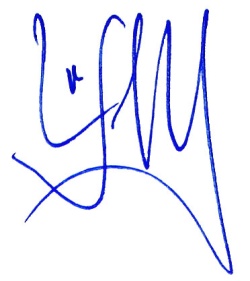 YOK SUJARWADI, S.STPPembina Tingkat INIP. 19760814 199511 1 001KodeKodeKodeKodeUrusan/Bidang Urusan Pemerintahan Daerah Dan Program/KegiatanIndikator Kinerja Program (outcomes)/ Kegiatan (output)Target Kinerja Capaian Program (Renstra SKPD) Tahun 2013-2018Realisasi Target Kinerja Hasil Program dan Keluaran Kegiatan s/d tahun 2016Target dan Realisasi Kinerja Program dan Kegiatan Tahun 2017Target dan Realisasi Kinerja Program dan Kegiatan Tahun 2017Target dan Realisasi Kinerja Program dan Kegiatan Tahun 2017Target program dan kegiatan (Renja SKPD tahun 2018)Perkiraan Realisasi Capaian Target Renstra SKPD s/d tahun berjalanPerkiraan Realisasi Capaian Target Renstra SKPD s/d tahun berjalanKodeKodeKodeKodeUrusan/Bidang Urusan Pemerintahan Daerah Dan Program/KegiatanIndikator Kinerja Program (outcomes)/ Kegiatan (output)Target Kinerja Capaian Program (Renstra SKPD) Tahun 2013-2018Realisasi Target Kinerja Hasil Program dan Keluaran Kegiatan s/d tahun 2016Target Renja SKPD tahun 2017Realisasi Renja SKPD tahun 2017Tingkat Realisasi (%)Target program dan kegiatan (Renja SKPD tahun 2018)Realisasi Capaian Program dan Kegiatan s/d tahun berjalan (tahun n-1)Tingkat Capaian Realisasi Target Renstra (%)11112345678=(7/6)910=(5+7+9)11=(10/4)Program Pelayanan Administrasi PerkantoranMeningkatnya pelayanan administrasi perkantoran 100%0Penyediaan jasa dan pelayanan administrasi perkantoranKetersediaan jasa dan pelayanan administrasi perkantoran60 bulan36 bulan12 bulan12 bulan100%12 bulan60 bulan100%Program Peningkatan Sarana dan Prasarana aparaturMeningkatnya sarana prasaran aparatur100%0Pengadaan Kendaraan Dinas/OperasionalTersedianya kendaraan dinas roda dua1 unit1 unit00001 unit100%Pengadaan Perlengkapan Gedung KantorJumlah perlengkapan gedung kantor yang disediakan4 paket2 paket1 paket1 paket100%1 paket4 paket100%Pengadaan Peralatan gedung kantorJumlah peralatan gedung kantor untuk mendukung kelancaran tupoksi 3 paket 11 paket1 paket  100%1 paket3 paket100%Pemeliharaan rutin/ berkala gedung kantorJumlah pemeliharaan sarana gedung kantor untuk mendukung kelancaran tupoksi5 paket3 paket1 paket1 paket100%1 paket 5 paket100%Pemeliharaan rutin/ berkala kendaraan dinas/ operasionalJumlah pemeliharaan kendaraan dinas/operasional 5 paket untuk 1 unit R4, 30 paket untuk 6 Unit R23 paket untuk 1 unit R4, 12 paket untuk 6 Unit R21 paket untuk 1 unit R4, 6 paket untuk 6 Unit R21 paket untuk 1 unit R4, 6 paket untuk 6 Unit R2100%1 paket untuk 1 unit R4, 6 paket untuk 6 Unit R25 paket untuk 1 unit R4, 30 paket untuk 6 Unit R2100%Program Peningkatan Disiplin aparaturMeningkatnya disiplin aparatur100%100%100%Pengadaan pakaian dinas beserta perlengkapannyaTercukupinya kelengkapan pakaian dinas aparatur1 paket1 paket (sepatu dinas)1 paket (sepatu dinas)100%Program Pembinaan dan Fasilitasi Pengelolaan Keuangan DesaMeningkatnya administrasi pengelolaan keuangan desa100%100%100%Monitoring, evaluasi dan pelaporanTerlaksananya monev bantuan keuangan desa4 bulan4 bulan4 bulan100%Program Penataan Administrasi KependudukanMeningkatnya pelayanan administrasi kependudukan100%100%100%Peningkatan pelayanan publik dalam bidang kependudukanTersedianya kebutuhan dan peralatan pelayanan administrasi kependudukan12 bulan12 bulan12 bulan100%Program Mengintensifkan Penanganan Pengaduan MasyarakatMeningkatnya kualitas pelayanan masyarakat100%Survey Indeks Kepuasan MasyarakatJumlah pelaksanaan survey IKM4 paket (Skor IKM)2 paket1 paket(skor 74)1 paket(skor 76)100%1 paket(skor 75)4 paket100%Program Pembinaan dan Peningkatan Pemerintah Kabupaten/Kecamatan/ DesaMeningkatnya penyelenggaraan kegiatan pembinaan dan kemasyarakatan100%100%100%Peningkatan peranan wanita/ PKKTercukupinya kebutuhan penunjang pelaksanaan kegiatan PKK12 bulan12 bulan12 bulan100%Peningkatan dan pembinaan kesadaran berbangsa dan bernegaraTersedianya kebutuhan penunjang penyelenggaraan kegiatan kemasyarakatan12 bulan12 bulan12 bulan100%Rapat-rapat koordinasi, konsultasi dan pembinaan wilayahTersedianya kebutuhan sarana rapat-rapat koordinasi, konsultasi dan pembinaan12 bulan12 bulan12 bulan100%Pembinaan administrasi desaTersedianya kebutuhan penunjang pembinaan dan evaluasi administrasi desa/ kelurahan12 bulan12 bulan12 bulan100%Program Pemberdayaan KelurahanMeningkatnya disiplin aparatur100%0100%Penyelenggaraan Pelayanan Masyarakat Kelurahan TebonTerselenggaranya pelayanan masyarakat24 bulan012 bulan12 bulan100%12 bulan 24 bulan100%Penyelenggaraan Pelayanan Masyarakat Kelurahan ManggeTerselenggaranya pelayanan masyarakat24 bulan012 bulan12 bulan100%12 bulan 24 bulan100%Pembinaan dan Pengembangan Masyarakat Kelurahan TebonTerpenuhinya kesejahteraan masyarakat  Tebon10 paket05 paket5 paket100%5 paket 10 paket100%Pembinaan dan Pengembangan Masyarakat Kelurahan ManggeTerpenuhinya kesejahteraan masyarakat  Mangge10 paket05 paket5 paket100%5 paket 10 paket100%NO.IndikatorSPM/ stan dar nasionalIKK/Indikator lainTarget Renstra SKPDTarget Renstra SKPDTarget Renstra SKPDTarget Renstra SKPDTarget Renstra SKPDTarget Renstra SKPDTarget Renstra SKPDRealisasi CapaianRealisasi CapaianProyeksiProyeksiCatatan PentingNO.IndikatorSPM/ stan dar nasionalIKK/Indikator lainTahun 2016 (thn n-2)Tahun 2016 (thn n-2)Tahun 2017 (thn n-1)Tahun 2018 (tnn n)Tahun 2018 (tnn n)Tahun 2019 (thn n+1)Tahun 2019 (thn n+1)Tahun 2016Tahun 2017 (thn n-1)Tahun 2018 (tnn n)Tahun 2019 (thn n+1)Catatan Penting123456678899101112131.Persentase ketersediaan jasa dan pelayanan administrasi perkantoran1001001001001001001001001001001001001.Skor indeks kepuasan masyarakat 757374747575757676767575NoRancangan Awal RKPDRancangan Awal RKPDRancangan Awal RKPDRancangan Awal RKPDRancangan Awal RKPDHasil Analisis KebutuhanHasil Analisis KebutuhanHasil Analisis KebutuhanHasil Analisis KebutuhanHasil Analisis KebutuhanCatatan pentingNoUrusan/Program/ KegiatanLokasiIndikator KinerjaTargetPagu IndikatifUrusan/Pro gram/ KegiatanLokasiIndikator KinerjaTargetKebutuhan Dana (Rp)Catatan penting123456789101112Program Pelayanan Administrasi PerkantoranKec. BaratProgram Pelayanan Administrasi PerkantoranKec. Barat1.Penyediaan jasa dan pelayanan administrasi perkantoranJumlah jasa dan pelayanan administrasi perkantoran yang tersedia12 bulan260.000.000Penyediaan jasa dan pelayanan administrasi perkantoranJumlah jasa dan pelayanan administrasi perkantoran yang tersedia12 bulan145.000.0002.Survey Indeks Kepuasan MasyarakatJumlah dokumen survey IKM1 dokumen15.000.0003.Pelayanan Perjalanan Dinas Dalam dan Luar DaerahPersentase pemenuhan kebutuhan perjalanan dinas aparatur12 bulan60.000.000Program Peningkatan Sarana dan Prasarana aparaturKec. BaratProgram Peningkatan Sarana dan Prasarana aparaturKec. Barat1.Pemeliharaan rutin/berkala kendaraan dinas/operasionalJumlah pemeliharaan/ servis, penggantian suku cadang dan BBM/ minyak pelumas96 kali untuk 1 unit R4, 7 Unit R250.000.000Pemeliharaan rutin/berkala kendaraan dinas/operasionalJumlah pemeliharaan/ servis, penggantian suku cadang dan BBM/ minyak pelumas12 paket47.500.000NoRancangan Awal RKPDRancangan Awal RKPDRancangan Awal RKPDRancangan Awal RKPDRancangan Awal RKPDHasil Analisis KebutuhanHasil Analisis KebutuhanHasil Analisis KebutuhanHasil Analisis KebutuhanHasil Analisis KebutuhanCatatan pentingNoUrusan/Program/ KegiatanLokasiIndikator KinerjaTargetPagu IndikatifUrusan/Pro gram/ KegiatanLokasiIndikator KinerjaTargetKebutuhan Dana (Rp)Catatan penting1234567891011122.Pengadaan perlengkapan gedung kantorJumlah perlengkapan gedung kantor yang disediakan1 paket30.000.000Pengadaan perlengkapan kantorJumlah perlengkapan kantor yang disediakan5 unit25.000.000.Pengadaan Peralatan kantorJumlah pengadaan peralatan untuk mendukung kelancaran tupoksi1 paket20.000.0003.Pemeliharaan rutin/ berkala gedung kantorJumlah pemeliharaan/ rehab sarana untuk mendukung kelancaran tupoksi3 gedung/ bangunan 57.000.000Rehabilitasi/ Pemeliharaan Gedung KantorJumlah pemeliharaan/ rehab sarana untuk mendukung kelancaran tupoksi1 kegiatan/ paket 50.000.000Program Mengintensifkan Penanganan Pengaduan MasyarakatKec. BaratSurvey Indeks Kepuasan MasyarakatJumlah pelaksanaan survey IKM1 kali15.000.000Program Peningkatan Perencanaan, laporan Kinerja dan Keuangan Perangkat DaerahKec. Barat1.Penyusunan Dokumen Perencanaan, Penganggaran dan Capaian Kinerja Perangkat DaerahJumlah dokumen10 dokumen10.000.000NoRancangan Awal RKPDRancangan Awal RKPDRancangan Awal RKPDRancangan Awal RKPDRancangan Awal RKPDHasil Analisis KebutuhanHasil Analisis KebutuhanHasil Analisis KebutuhanHasil Analisis KebutuhanHasil Analisis KebutuhanHasil Analisis KebutuhanCatatan pentingCatatan pentingNoUrusan/Program/ KegiatanLokasiIndikator KinerjaTargetPagu IndikatifUrusan/Pro gram/ KegiatanLokasiIndikator KinerjaTargetKebutuhan Dana (Rp)Kebutuhan Dana (Rp)Catatan pentingCatatan penting1234567891011111212Program Peningkatan Kelembagaan KecamatanKec. BaratPersentase pelayanan kewilayahan kecamatan1.Fasilitasi Pelayanan Administrasi Kewilayahan KecamatanPersentase fasilitasi pelayanan administrasi kewilayahan di desa dan kelurahan12 kali102.500.000102.500.000Program Pemberdayaan kelurahanKelurahanPenyelenggaraan Pelayanan Masyarakat Kelurahan TebonKelurahan TebonJumlah terselenggaranya pelayanan masyarakat6 paket110.901.500Penyelenggaraan Pelayanan Masyarakat Kelurahan ManggeKelurahan ManggeJumlah terselenggaranya pelayanan masyarakat100%141.942.837Pembinaan dan Pengembangan Masyarakat Kelurahan TebonKelurahan TebonKegiatan peningkatan kesejahteraan masyarakat12 kegiatan270.799.500Pembinaan dan Pengembangan Masyarakat Kelurahan ManggeKelurahan ManggeKegiatan peningkatan kesejahteraan masyarakat16 kegiatan260.131.526JumlahJumlah Kecamatan BaratJumlah Kecamatan BaratJumlah Kecamatan Barat380.000.000380.000.000NoRancangan Awal RKPDRancangan Awal RKPDRancangan Awal RKPDRancangan Awal RKPDRancangan Awal RKPDHasil Analisis KebutuhanHasil Analisis KebutuhanHasil Analisis KebutuhanHasil Analisis KebutuhanHasil Analisis KebutuhanHasil Analisis KebutuhanCatatan pentingCatatan pentingNoUrusan/Program/ KegiatanLokasiIndikator KinerjaTargetPagu IndikatifUrusan/Pro gram/ KegiatanLokasiIndikator KinerjaTargetKebutuhan Dana (Rp)Kebutuhan Dana (Rp)Catatan pentingCatatan penting1234567891011111212Kelurahan TebonProgram Pelayanan Administrasi Perkantoran1.Penyediaan Jasa dan Pelayanan Administrasi PerkantoranPersentase pelaksanaan pelayanan administrasi perkantoran100 persen (honor K2, honor panitia, jasa keamanan, honor kurir, atk, listrik, telepon, alat listrik, alat kebersihan)100 persen (honor K2, honor panitia, jasa keamanan, honor kurir, atk, listrik, telepon, alat listrik, alat kebersihan)100.000.000100.000.000Program Peningkatan Sarana dan Prasarana Aparatur1.Pengadaan Perlengkapan KantorJumlah pengadaan perlengkapan kantor2 unit2 unit15.000.00015.000.0002.Rehabilitasi/ Pemeliharaan Gedung KantorJumlah gedung kantor yang direhab dan dipelihara1 gedung1 gedung50.000.00050.000.000Program Pemberdayaan Kelurahan1.Pembangunan Sarana dan Prasarana Lokal KelurahanJumlah sarana dan prasarana yang dibangun2 pekerjaan2 pekerjaan485.000.000485.000.000NoRancangan Awal RKPDRancangan Awal RKPDRancangan Awal RKPDRancangan Awal RKPDRancangan Awal RKPDHasil Analisis KebutuhanHasil Analisis KebutuhanHasil Analisis KebutuhanHasil Analisis KebutuhanHasil Analisis KebutuhanHasil Analisis KebutuhanCatatan pentingCatatan pentingNoUrusan/Program/ KegiatanLokasiIndikator KinerjaTargetPagu IndikatifUrusan/Pro gram/ KegiatanLokasiIndikator KinerjaTargetKebutuhan Dana (Rp)Kebutuhan Dana (Rp)Catatan pentingCatatan penting12345678910111112122.Pembinaan dan Pengembangan MasyarakatJumlah kegiatan pembinaan dan pengembangan masyarakat4 kegiatan (PHBI,PHBN, PKK, Honor kemasyarakat-an)4 kegiatan (PHBI,PHBN, PKK, Honor kemasyarakat-an)100.000.000100.000.000JumlahJumlah Kelurahan TebonJumlah Kelurahan TebonJumlah Kelurahan Tebon750.000.000750.000.000Kelurahan ManggeProgram Pelayanan Administrasi Perkantoran1.Penyediaan Jasa dan Pelayanan Administrasi PerkantoranPersentase pelaksanaan pelayanan administrasi perkantoran100 persen (honor K2, honor panitia, jasa keamanan, honor kurir, atk, listrik, telepon, alat listrik, alat kebersihan)100 persen (honor K2, honor panitia, jasa keamanan, honor kurir, atk, listrik, telepon, alat listrik, alat kebersihan)100.000.000100.000.000Program Peningkatan Sarana dan Prasarana Aparatur1.Pengadaan Perlengkapan KantorJumlah pengadaan perlengkapan kantor53 unit53 unit20.800.00020.800.0002.Rehabilitasi/ Pemeliharaan Gedung KantorJumlah gedung kantor yang direhab dan dipelihara2 gedung2 gedung200.000.000200.000.000NoRancangan Awal RKPDRancangan Awal RKPDRancangan Awal RKPDRancangan Awal RKPDRancangan Awal RKPDHasil Analisis KebutuhanHasil Analisis KebutuhanHasil Analisis KebutuhanHasil Analisis KebutuhanHasil Analisis KebutuhanHasil Analisis KebutuhanCatatan pentingCatatan pentingNoUrusan/Program/ KegiatanLokasiIndikator KinerjaTargetPagu IndikatifUrusan/Pro gram/ KegiatanLokasiIndikator KinerjaTargetKebutuhan Dana (Rp)Kebutuhan Dana (Rp)Catatan pentingCatatan penting1234567891011111212Program Pemberdayaan Kelurahan1.Pembangunan Sarana dan Prasarana Lokal KelurahanJumlah sarana dan prasarana yang dibangun2 pekerjaan2 pekerjaan200.000.000200.000.0002.Pembinaan dan Pengembangan MasyarakatJumlah kegiatan pembinaan dan pengembangan masyarakat4 kegiatan (PHBI,PHBN, PKK, Honor kemasyarakat-an)4 kegiatan (PHBI,PHBN, PKK, Honor kemasyarakat-an)200.000.000200.000.000JumlahJumlah Kelurahan ManggeJumlah Kelurahan ManggeJumlah Kelurahan Mangge750.000.000750.000.000NO.TUJUANSASARANINDIKATOR KINERJATarget Kinerja Tahun 2018(1)(2)(3)(4)(5)1.Meningkatnya SDM aparatur yang profesionalMeningkatkan pelayanan dan kebutuhan kerja aparatur% penyediaan kebutuhan kerja aparatur100%1.Meningkatnya SDM aparatur yang profesionalMeningkatkan pelayanan dan kebutuhan kerja aparatur% masyarakat mendapat pelayanan yang baik(Skor IKM)76No.Program / KegiatanLokasiIndikator KinerjaTargetKebutuhan Dana (Rp)Keterangan1234567A.Program Pelayanan Administrasi PerkantoranKec. Barat1.Penyediaan jasa dan pelayanan administrasi perkantoranJumlah jasa dan pelayanan administrasi perkantoran yang tersedia12 bulan145.000.0002.Survey Indeks Kepuasan MasyarakatJumlah dokumen survey IKM1 dokumen15.000.0003.Pelayanan Perjalanan Dinas Dalam dan Luar DaerahPersentase pemenuhan kebutuhan perjalanan dinas aparatur12 bulan60.000.000B.Program Peningkatan Sarana dan Prasarana aparaturKec. Barat1.Pemeliharaan rutin/berkala kendaraan dinas/operasionalJumlah pemeliharaan/ servis, penggantian suku cadang dan BBM/ minyak pelumas12 paket47.500.0002.Pengadaan perlengkapan kantorJumlah perlengkapan kantor yang disediakan5 unit25.000.0003.Rehabilitasi/ Pemeliharaan Gedung KantorJumlah pemeliharaan/ rehab sarana untuk mendukung kelancaran tupoksi1 kegiatan/ paket 50.000.000No.Program / KegiatanLokasiIndikator KinerjaTargetKebutuhan Dana (Rp)Keterangan1234567C.Program Peningkatan Perencanaan, laporan Kinerja dan Keuangan Perangkat DaerahKec. Barat1.Penyusunan Dokumen Perencanaan, Penganggaran dan Capaian Kinerja Perangkat DaerahJumlah dokumen10 dokumen10.000.000D.Program Peningkatan Kelembagaan KecamatanKec. Barat1.Fasilitasi Pelayanan Administrasi Kewilayahan KecamatanPersentase fasilitasi pelayanan administrasi kewilayahan di desa dan kelurahan12 kali102.500.000Jumlah Kecamatan BaratJumlah Kecamatan Barat380.000.000No.Program / KegiatanLokasiIndikator KinerjaTargetKebutuhan Dana (Rp)Keterangan1234567Kelurahan TebonE.Program Pelayanan Administrasi PerkantoranKec. Barat1.Penyediaan Jasa dan Pelayanan Administrasi PerkantoranPersentase pelaksanaan pelayanan administrasi perkantoran100 persen (honor K2, honor panitia, jasa keamanan, honor kurir, atk, listrik, telepon, alat listrik, alat kebersihan)100.000.000F.Program Peningkatan Sarana dan Prasarana AparaturKec. Barat1.Pengadaan Perlengkapan KantorJumlah pengadaan perlengkapan kantor2 unit15.000.0002.Rehabilitasi/ Pemeliharaan Gedung KantorJumlah gedung kantor yang direhab dan dipelihara1 gedung50.000.000G.Program Pemberdayaan KelurahanKec. Barat1.Pembangunan Sarana dan Prasarana Lokal KelurahanJumlah sarana dan prasarana yang dibangun2 pekerjaan485.000.0002.Pembinaan dan Pengembangan MasyarakatJumlah kegiatan pembinaan dan pengembangan masyarakat4 kegiatan (PHBI,PHBN, PKK, Honor kemasyarakat-an)100.000.000Jumlah Kelurahan TebonJumlah Kelurahan Tebon750.000.000No.Program / KegiatanLokasiIndikator KinerjaTargetKebutuhan Dana (Rp)Keterangan1234567Kelurahan ManggeH.Program Pelayanan Administrasi PerkantoranKec. Barat1.Penyediaan Jasa dan Pelayanan Administrasi PerkantoranPersentase pelaksanaan pelayanan administrasi perkantoran100 persen (honor K2, honor panitia, jasa keamanan, honor kurir, atk, listrik, telepon, alat listrik, alat kebersihan)100.000.000I.Program Peningkatan Sarana dan Prasarana AparaturKec. Barat1.Pengadaan Perlengkapan KantorJumlah pengadaan perlengkapan kantor53 unit20.800.0002.Rehabilitasi/ Pemeliharaan Gedung KantorJumlah gedung kantor yang direhab dan dipelihara2 gedung200.000.000J.Program Pemberdayaan KelurahanKec. Barat1.Pembangunan Sarana dan Prasarana Lokal KelurahanJumlah sarana dan prasarana yang dibangun2 pekerjaan200.000.0002.Pembinaan dan Pengembangan MasyarakatJumlah kegiatan pembinaan dan pengembangan masyarakat4 kegiatan (PHBI,PHBN, PKK, Honor kemasyarakat-an)200.000.000Jumlah Kelurahan ManggeJumlah Kelurahan Mangge750.000.000RUMUSAN RENCANA PROGRAM DAN KEGIATAN SKPD TAHUN 2019DAN PRAKIRAAN MAJU TAHUN 2020 KABUPATEN MAGETANKodeKodeKodeKodeProgram dan KegiatanIndikator KinerjaProgram / KegiatanRencana Tahun 2019Rencana Tahun 2019Rencana Tahun 2019Rencana Tahun 2019Catatan PentingPrakiraan Maju Rencana Tahun 2020Prakiraan Maju Rencana Tahun 2020KodeKodeKodeKodeProgram dan KegiatanIndikator KinerjaProgram / KegiatanLokasiTarget Capaian Kinerja  Kebutuhan Dana/ Pagu Indikatif Sumber Dana Catatan PentingTarget Capaian Kinerja  Kebutuhan Dana/ Pagu Indikatif (1)(1)(1)(1)(2)(3)(4)(5)(6)(7)(8)(9)(10)4011Program Pelayanan Administrasi PerkantoranKec. Barat401120Penyediaan jasa dan pelayanan administrasi perkantoranPersentase pelayanan administrasi perkantoran12 bulan70.000.000DAU12 bulan70.000.000401123Survey Indeks Kepuasan MasyarakatJumlah dokumen survey IKM1 dokumen15.000.000DAU1 dokumen15.000.000401127Pelayanan Perjalanan Dinas Dalam dan Luar DaerahPersentase pemenuhan kebutuhan perjalanan dinas aparatur100 persen60.000.000DAU100 persen80.000.0004012Program Peningkatan Sarana dan Prasarana aparaturKec. Barat401224Pemeliharaan rutin/berkala kendaraan dinas/operasionalJumlah pelaksanaan pemeliharaan kendaraan dinas/ operasional12 paket47.500.000DAU12 paket47.500.000401249Pengadaan Perlengkapan KantorJumlah perlengkapan kantor yang disediakan5 unit25.000.000DAU1 paket25.000.000KodeKodeKodeKodeProgram dan KegiatanIndikator KinerjaProgram / KegiatanRencana Tahun 2019Rencana Tahun 2019Rencana Tahun 2019Rencana Tahun 2019Catatan PentingPrakiraan Maju Rencana Tahun 2020Prakiraan Maju Rencana Tahun 2020KodeKodeKodeKodeProgram dan KegiatanIndikator KinerjaProgram / KegiatanLokasiTarget Capaian Kinerja  Kebutuhan Dana/ Pagu Indikatif Sumber Dana Catatan PentingTarget Capaian Kinerja  Kebutuhan Dana/ Pagu Indikatif (1)(1)(1)(1)(2)(3)(4)(5)(6)(7)(8)(9)(10)401251Rehabilitasi / Pemeliharaan Gedung KantorJumlah kegiatan pemeliharaan gedung kantor1 Kegiatan50.000.000DAU1 paket50.000.0004017Program Peningkatan Perencanaan, Laporan Kinerja dan Keuangan Perangkat DaerahKec. Barat401701Penyusunan Dokumen Perencanaan, Penganggaran dan Capaian Kinerja Perangkat DaerahJumlah penyusunan dokumen perencanaan, kinerja dan keuangan10 dokumen (RKPD, LKPJ, Renja, KUA PPAS, SAKIP, LPPD, Monev Renja, RKA, DPA)10.000.000DAU/DBH Pusat10.000.0004018Program Peningkatan Kelembagaan KecamatanKec. Barat401801Fasilitasi Pelayanan Administrasi Kewllayahan KecamatanPersentase fasilitasi pelayanan administrasi kewilayahan di desa dan kelurahan12 kali102.500.000PAD108.500.000JUMLAH KECAMATAN BARATJUMLAH KECAMATAN BARATJUMLAH KECAMATAN BARATJUMLAH KECAMATAN BARATJUMLAH KECAMATAN BARATJUMLAH KECAMATAN BARATJUMLAH KECAMATAN BARATJUMLAH KECAMATAN BARAT380.000.000406.000.000KodeProgram dan KegiatanIndikator KinerjaProgram / KegiatanRencana Tahun 2019Rencana Tahun 2019Rencana Tahun 2019Rencana Tahun 2019Catatan PentingPrakiraan Maju Rencana Tahun 2020Prakiraan Maju Rencana Tahun 2020KodeProgram dan KegiatanIndikator KinerjaProgram / KegiatanLokasiTarget Capaian Kinerja  Kebutuhan Dana/ Pagu Indikatif Sumber Dana Catatan PentingTarget Capaian Kinerja  Kebutuhan Dana/ Pagu Indikatif (1)(2)(3)(4)(5)(6)(7)(8)(9)(10)4.01.1302Kelurahan Tebon4.01.01Program Pelayanan Administrasi Perkantoran  Kec. Barat4.01.01.020Penyediaan Jasa dan Pelayanan Administrasi Perkantoran  Persentasi pelaksanaan pelayanan administrasi perkantoran100 persen (honor k2, honor panitia, jasa kebersihan, jasa keamanan, honor kurir, atk, listrik, telepon, alat listrik, alat kebersihan)100.000.000100.000.0004.01.02Program Peningkatan Sarana dan Prasarana aparaturKec. Barat4.01.02.049Pengadaan Perlengkapan Kantorjumlah pengadaan perlengkapan kantor2 unit15.000.000PAD15.000.0004.01.02.051Rehabilitasi/ Pemeliharaan Gedung KantorJumlah gedung kantor yang direhab dan dipelihara1 gedung (kantor kelurahan (plafon dan teras) )50.000.000PAD50.000.000KodeProgram dan KegiatanIndikator KinerjaProgram / KegiatanRencana Tahun 2019Rencana Tahun 2019Rencana Tahun 2019Rencana Tahun 2019Catatan PentingPrakiraan Maju Rencana Tahun 2020Prakiraan Maju Rencana Tahun 2020KodeProgram dan KegiatanIndikator KinerjaProgram / KegiatanLokasiTarget Capaian Kinerja  Kebutuhan Dana/ Pagu Indikatif Sumber Dana Catatan PentingTarget Capaian Kinerja  Kebutuhan Dana/ Pagu Indikatif (1)(2)(3)(4)(5)(6)(7)(8)(9)(10)4.01.33Program Pemberdayaan KelurahanKec. Barat4.01.33.004Pembangunan Sarana dan Prasarana Lokal KelurahanJumlah sarana dan prasarana yang dibangun 2 pekerjaan (Talud jalan (2 lokasi) dan Pemeliharaan jalan (2 lokasi))485.000.000DAU485.000.0004.01.33.059Pembinaan dan Pengembangan MasyarakatJumlah kegiatan pembinaan dan pengembangan masyarakat4 kegiatan (PHBI, PHBN, PKK, honor kemasyarakatan)100.000.000DAU/DBH Pusat100.000.000Jumlah kelurahan tebonJumlah kelurahan tebonJumlah kelurahan tebonJumlah kelurahan tebon750.000.000750.000.000KodeProgram dan KegiatanIndikator KinerjaProgram / KegiatanRencana Tahun 2019Rencana Tahun 2019Rencana Tahun 2019Rencana Tahun 2019Catatan PentingPrakiraan Maju Rencana Tahun 2020Prakiraan Maju Rencana Tahun 2020KodeProgram dan KegiatanIndikator KinerjaProgram / KegiatanLokasiTarget Capaian Kinerja  Kebutuhan Dana/ Pagu Indikatif Sumber Dana Catatan PentingTarget Capaian Kinerja  Kebutuhan Dana/ Pagu Indikatif (1)(2)(3)(4)(5)(6)(7)(8)(9)(10)4.01.1303Kelurahan Mangge04.01.01Program Pelayanan Administrasi Perkantoran  Kec. Barat4.01.01.020Penyediaan Jasa dan Pelayanan Administrasi Perkantoran  Persentasi pelaksanaan pelayanan administrasi perkantoran100 persen (honor k2, honor panitia, jasa kebersihan, jasa keamanan, honor kurir, atk, listrik, telepon, alat listrik, alat kebersihan)129.200.000129.200.0004.01.02Program Peningkatan Sarana dan Prasarana aparaturKec. Barat4.01.02.049Pengadaan Perlengkapan Kantorjumlah pengadaan perlengkapan kantor53 unit20.800.000PAD20.800.0004.01.02.051Rehabilitasi/ Pemeliharaan Gedung KantorJumlah gedung kantor yang direhab dan dipelihara2 gedung (Kantor Kel. Dan Balai Pertemuan)200.000.000PAD200.000.000KodeProgram dan KegiatanIndikator KinerjaProgram / KegiatanRencana Tahun 2019Rencana Tahun 2019Rencana Tahun 2019Rencana Tahun 2019Catatan PentingPrakiraan Maju Rencana Tahun 2020Prakiraan Maju Rencana Tahun 2020KodeProgram dan KegiatanIndikator KinerjaProgram / KegiatanLokasiTarget Capaian Kinerja  Kebutuhan Dana/ Pagu Indikatif Sumber Dana Catatan PentingTarget Capaian Kinerja  Kebutuhan Dana/ Pagu Indikatif (1)(2)(3)(4)(5)(6)(7)(8)(9)(10)4.01.33Program Pemberdayaan KelurahanKec. Barat4.01.33.004Pembangunan Sarana dan Prasarana Lokal KelurahanJumlah sarana dan prasarana yang dibangun 2 pekerjaan (pemeliharaan jalan dan talut)200.000.000DAU200.000.0004.01.33.059Pembinaan dan Pengembangan MasyarakatJumlah kegiatan pembinaan dan pengembangan masyarakat4 kegiatan (PHBI, PHBN, PKK, honor kemasyarakatan)200.000.000DAU/DBH Pusat200.000.000Jumlah kelurahan ManggeJumlah kelurahan ManggeJumlah kelurahan ManggeJumlah kelurahan Mangge750.000.000750.000.000